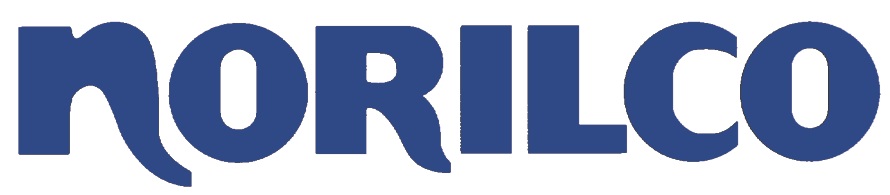 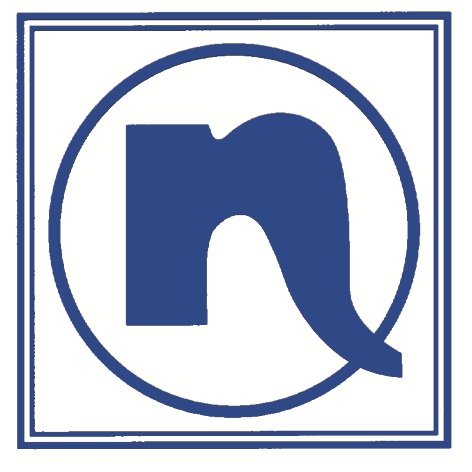 OppsummeringMerk: dokumentene skal sendes inn samlet til sekretariatet. Dokumentene skal ikke sendes inn før samtlige bokser nedenfor er huket av. Som signatur godkjennes ikke bilde av signatur eller dataskrevet signatur. Årsmøteprotokollen er underskrevet av de årsmøtet velger. Årsmøteprotokollen inneholder informasjon om hvem som sitter i det nye styret, og hvor lang periode de er valgt for. Årsmeldingen er signert av enten to styremedlemmer eller styreleder for styreperioden årsmeldingen gjelder for. Årsmeldingen inneholder informasjon om styrets arbeid og aktiviteter som er arrangert i styreperioden. Medlemssamlinger der medlemmer kunne utveksle erfaringer (likepersonsaktiviteter) har informasjon om samlingens varighet og antall deltakere, likepersonen som ledet aktiviteten og likepersonens kontaktinformasjon. Regnskapet er signert av enten to styremedlemmer eller styreleder for styreperioden regnskapet gjelder for. Databehandleravtale med sekretariatet er signert av enten to styremedlemmer eller styreleder (skal signeres hvert år).For avdelinger med egne vedtekter:	Vedtektene til avdelingen er lagt ved.
Innsender bekrefter med dette at årsmøteprotokoll, årsmelding og regnskap har nødvendige signaturer og inneholder nødvendig informasjon, og er sendt i sin helhet til sekretariatet.Navn på innsender:Styrearbeid i perioden Styrets sammensetning  For styreperioden 2023 har styret bestått av: Styret ble valgt på årsmøtet som ble avholdt den xx.xx.2023Medlemstall Avdelingen hadde per 31.12.2023 følgende medlemmer:Avdelingen har følgende lokale æresmedlemmer: *Tellende hovedmedlemmer er personer som er medlem per 31.12.2023 og som har betalt kontingent på minst 50kr.  Personen har adresse i Norge. 
**En tellende likeperson er en person med likepersonskurs som har gjennomført og rapportert minst en likepersonsaktivitet før 31.12.2023StyremøterNORILCO (avd.) har avholdt (antall) styremøter i perioden, og behandlet (antall) saker. ÅRSMELDINGENS SIGNATURÅrsmeldingen må signeres av styrets leder, eller to av styrets medlemmer. Navn: 							Navn: 
Styreverv:						Styreverv:REPRESENTASJONHar avdelingen noen representanter i utvalg, ekspertgrupper, samarbeidsfora eller komiteer? Fyll ut tabellen nedenfor eller la den stå tom dersom dette ikke er aktuelt for deres avdeling. Her kan dere også skrive ned møter som styremedlemmer har deltatt på i løpet av året. AktiviteterBruk denne delen til å beskrive aktivitetene som styret har arrangert i året som har gått, der medlemmer eller personer i målgruppen har fått anledning til å møte hverandre og utveksle erfaringer. Informasjonsarbeid rettet mot helsepersonell, skoler eller lignende, som for eksempel å stå på stand eller holde foredrag beskrives lenger ned. Dette er de aktivitetene som regnes som likepersonsaktiviteter -så fremt de er ledet av en likeperson i NORILCO.   Informasjonsarbeid og profileringforedrag/informasjonsarbeid/stand for helsepersonell e.l. Har avdelingen deltatt på arrangementer eller møter i kommunen, på sykehuset eller i samarbeid med andre organisasjoner, kan det beskrives her. Medlemsrettede aktiviteter som IKKE er ledet av en likeperson kan også beskrives her. MedieomtaleOmtale av avdelingen i lokale eller nasjonale medier kan beskrives her, med dato, medium, og hva beskrivelse av hva saken omhandlet. Slett punktet dersom dette ikke er aktuelt for din avdeling.Opptrykket materiell for avdelingen Før opp dersom avdelingen har noe lokalt materiell. Det være seg brosjyrer, visittkort, roll-ups, beachflagg, eller lignende. Slett punktet dersom dette ikke er aktuelt for din avdeling.Økonomi Signert årsregnskap for perioden er lagt ved årsmeldingen.  Årets regnskap viser et resultat på (antall) kr, og budsjettet for perioden var på (antall) kr. Antall kroner som er benyttet i utlandet er () kr Antall kroner dere har benyttet til geografi ()krStyret anser derfor økonomien i avdelingen som (sunn/stabil/utfordrende), og vil kommentere følgende til neste periode: Kommentarer til regnskapet Her kan kassereren skrive inn sine eventuelle kommentarer til regnskapet. Våre ønsker og tilbakemeldinger(valgfritt)Har avdelingen noen ønsker eller tilbakemeldinger til hovedstyret eller sekretariatet, som vil gjøre arbeidet deres lettere for neste periode?RolleNavnPostadresse, postnummer og poststed FunksjonsperiodeÅrstall fra - tilStyrelederNestlederKassererSekretærLikepersonsleder StyremedlemVaramedlemVaramedlemUngdomsrepresentantMedlemskategoriAntallTellende hovedmedlemmer*Betalende bedriftsmedlemmerAntall likepersonerAntall tellende likepersoner som har hatt aktivitet i 2023**Navn på representantUtvalg/arena der rep. deltokAntall møterDato og klFra – til Antall deltakereBeskrivelseAnsvarlig likeperson+ kontaktinfoDatoAntall tilhørereBeskrivelseAnsvarlig